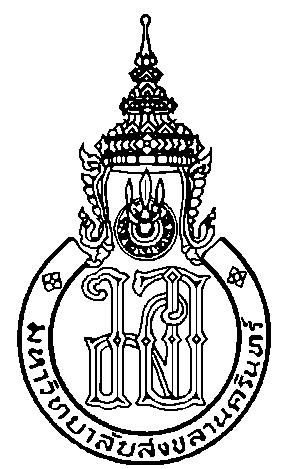 แบบขออนุมัติย้ายสาขาวิชาชื่อนักศึกษา(นาย/นาง/นางสาว)………………………………………………………………………… รหัสนักศึกษา……………………………………………..	หลักสูตร……………………………………………………สาขาวิชา…………………………………………………แผน/แบบ……………………………………….มีความประสงค์จะขออนุมัติย้ายสาขาวิชาจากสาขาวิชา………………………………………………………………………………….……………………..เป็นสาขาวิชา…………………………………………………………………………………………………………………………………………………………..………	และขอเทียบโอนรายวิชาจำนวน……………….………….วิชา รวม………………..…………………หน่วยกิต (ดังรายละเอียดที่แนบ)     เหตุผล……………………………………………………………………………………………………………………………………………………………………………………………………………………………………………………………………………………………………………………………………………………………………………………………………………………………………………………………………………………………………………………………………………………………………………		จึงเรียนมาเพื่อโปรดพิจารณา		ลงนาม ...............................................… นักศึกษา	      ………………/…………………./……………. รายวิชาที่ขอเทียบโอน1. รายวิชาที่ขอโอน  จำนวน       วิชา2. รายวิชาที่ขอเทียบโอน  จำนวน       วิชาลงนาม……………………………………………………………..								         (………………………………………………….)									                นักศึกษา(พร้อมนี้ได้แนบใบประมวลผลการศึกษาเพื่อประกอบการพิจารณามาด้วยแล้ว  จำนวน  1 ชุด)สาขาวิชาเดิมสาขาวิชาใหม่1.  	ความเห็นอาจารย์ที่ปรึกษา	................................................................................……………..		ลงนาม...............................................................	         	(....................................…....................)		   	       ....…....……./................/....…………...……5.	ความเห็นคณะกรรมการบริหารหลักสูตร	...............................................................................................		ลงนาม...............................................................          		(....................................….....…...............)			ประธานคณะกรรมการบริหารหลักสูตร               	       .…........../...………............../..........……..2.	ความเห็นคณะกรรมการบริหารหลักสูตร		.................................................................................…………….		ลงนาม...............................................................          		(....................................….....…...............)			ประธานคณะกรรมการบริหารหลักสูตร               	.…........../...………............../..........……..6.	ความเห็นหัวหน้าสาขาวิชา	...............................................................................................	                ลงนาม...............................................................          		(....................................….....…...............)			         …........../...………............../..........……..3.	ความเห็นหัวหน้าสาขาวิชา	.................................................................................…………….		  ลงนาม...............................................................          		(..........….........................…....................)               	       .…........../.......…….....……./..........………….7.	ความเห็นคณะกรรมการบัณฑิตศึกษาประจำคณะ	...............................................................................................		ลงนาม...............................................................          	                     (…………………………………………………)                    …………………………………………………………………..               	       .…........../...………............../..........……..4.	ความเห็นคณะกรรมการบัณฑิตศึกษาประจำคณะ.................	...............................................................................................	          ลงนาม...............................................................                                 (………………………………………..)                              ………………………………………………….                 .…........../...………............../..........……..8. คำสั่งคณบดีบัณฑิตวิทยาลัย    	  อนุมัติ             ไม่อนุมัติ		ลงนาม...................……………......................   	          	(............................……………..........) 	                                 .........../.…............../.............รหัสวิชาชื่อรายวิชาจำนวนหน่วยกิตระดับคะแนน(1)…………………………………………………………………………………….…………………….…………………………..……………………………………………………………………………………………………….…………………….…………………………..………………….(2)…………………………………………………………………………………….…………………….…………………………..……………………………………………………………………………………………………….…………………….…………………………..………………….(3)…………………………………………………………………………………….…………………….…………………………..……………………………………………………………………………………………………….…………………….…………………………..………………….(4)…………………………………………………………………………………….…………………….…………………………..……………………………………………………………………………………………………….…………………….…………………………..………………….(5)…………………………………………………………………………………….…………………….…………………………..……………………………………………………………………………………………………….…………………….…………………………..………………….รหัสวิชา/ชื่อวิชา/จำนวนหน่วยกิตระดับคะแนนเทียบเท่ากับรหัสวิชา/ชื่อวิชา/จำนวนหน่วยกิต(1)……………………………………………………………………………………………………………………………………………………………………………………………………………………………………………………………………………………………………(2)……………………………………………………………………………………………………………………………………………………………………………………………………………………………………………………………………………………………………(3)……………………………………………………………………………………………………………………………………………………………………………………………………………………………………………………………………………………………………(4)……………………………………………………………………………………………………………………………………………………………………………………………………………………………………………………………………………………………………(5)……………………………………………………………………………………………………………………………………………………………………………………………………………………………………………………………………………………………………